Madame, Monsieur,Dans le cadre de l’Education à la Santé et à la Citoyenneté et des programmes de Sciences de la Vie et de la Terre, les élèves de 4ème reçoivent un enseignement sur la reproduction humaine et la contraception.Afin de dialoguer,  d’échanger sur ce thème et de renforcer le dialogue entre le collège et les parents d’élèves, nous vous invitons, vous et vos enfants à une réunion d’information le :Jeudi 15 décembre à 17h30 au réfectoire du collègeVous pouvez venir accompagner d’un parent d’élève délégué au CA, d’une personne ressource ou d’un ami si vous le souhaitez. Espérant vous compter parmi les parents d’élèves présents, nous vous prions d’agréer, Madame, Monsieur, nos meilleures salutations.Le Principal AdjointOlivier Lassaunière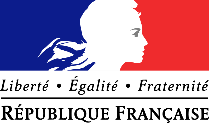 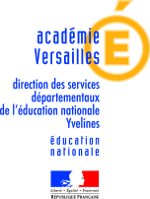 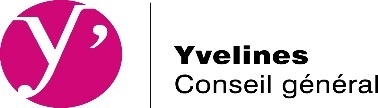 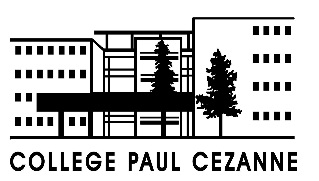 7, rue Paul GAUGUIN78200 MANTES LA JOLIEPrincipalM. ASSIMPAHSERVICES GENERAUXTél : 01 30 63 90 91Fax : 01 30 94 18 13Email : 0780417e@ac-versailles.frAffaire suivie par :Mme RondelProfesseur de SVT